T.C.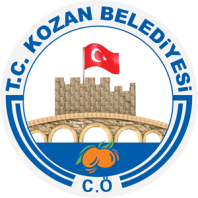 KOZAN BELEDİYE BAŞKANLIĞIYazı İşleri MüdürlüğüSayı	: 73346871-105-460	01.11.2019Konu   : Meclis GündemiSayın:						Belediye Meclis Üyesi						 	           KOZAN5393 Sayılı Belediye Kanununun 20. maddesi uyarınca 07/11/2019 Perşembe günü saat 14.00 ’da yapılacak olan 2019 Kasım Ayı Meclis Toplantısı Belediye Meclis Toplantı salonunda yapılacağından, aşağıda yazılı bulunan gündem maddelerinin görüşülüp karara bağlanması için belirlenen gün ve saatte Belediye Meclis Salonuna teşriflerinizi rica ederim.    (e-imzalıdır) Kazım ÖZGAN Belediye BaşkanıGündem:Belediye Meclisinin 07.10.2019 Tarih ve 121 sayılı kararı ile Plan ve Bütçe Komisyonu başkanlığında müşterek komisyonlara havale edilen, Belediyemiz 2020 Mali yılı Performans programına ait komisyon raporunun görüşülmesi,Belediye Meclisinin 07.10.2019 Tarih ve 122 sayılı kararı ile Plan ve Bütçe Komisyonu başkanlığında müşterek komisyonlara havale edilen, Belediyenin 2020 Mali Yılı Gelir ve Gider (Taslak-Hazırlık) Bütçesine ait komisyon raporunun görüşülmesi,Belediye Başkan Yardımcısı Ruhi GÜL’ün maaşı ile ilgili Adana 3. İdare Mahkemesinin 2019/775 esas Sayılı Yürütmeyi Durdurma Kararının yerine getirilmesi hususunun görüşülüp karara bağlanmasıBelediye Başkan Yardımcısı Süleyman ŞENOĞUL’un maaşı ile ilgili Adana 3. İdare Mahkemesinin 2019/776 esas Sayılı Yürütmeyi Durdurma Kararının yerine getirilmesi hususunun görüşülüp karara bağlanmasıBelediye Meclisinin 07.10.2019 Tarih ve 123 sayılı kararı ile Plan ve Bütçe Komisyonu başkanlığında müşterek komisyonlara havale edilen, Belediyemizin sorumluluk alanında yapılacak hizmetler ve vatandaşlardan gelen talepleri karşılamakta araçlarımız yetersiz gelmektedir. Hizmetlerin aksamaması ve Mahallelerden gelen taleplerin karşılanması amacıyla aşağıda cinsi ve miktarları yazılı araç ve ekipmanların alınması zaruri duruma gelmiştir. Söz konusu araçların alımı ile ilgili iller bankasından kredi kullanımı ve araçlarla ilgili iş ve işlemlerin yapılması hususunda Belediye Başkanı Kazım ÖZGAN’a yetki verilmesine ait komisyon raporunun görüşülüp karara bağlanması,Meclis Üyesi Atalay ÖZER’in İyi Parti Meclis Üyeliğinden İstifası nedeniyle BelediyeMeclis Çalışma Yönetmeliğinin 21. Maddesi gereğince Bağlı olduğu partiden istifa eden komisyon üyesinin komisyon üyeliği de sona erer. (Ek cümle:RG-21/8/2014-29095) Süreyi tamamlamak üzere ilk toplantıda aynı partiden yeni üye seçimi yapılır. Denilmektedir. Kalan süreyi tamamlamak üzere İmar Komisyonuna yeni üye seçimi,Meclis Üyesi Atalay ÖZER’in İyi Parti Meclis Üyeliğinden İstifası nedeniyle Belediye Meclis Çalışma Yönetmeliğinin 21. Maddesi gereğince Bağlı olduğu partiden istifa eden komisyon üyesinin komisyon üyeliği de sona erer. (Ek cümle:RG-21/8/2014-29095) Süreyi tamamlamak üzere ilk toplantıda aynı partiden yeni üye seçimi yapılır. Denilmektedir. Kalan süreyi tamamlamak üzere Eğitim Kültür ve Spor Komisyonuna yeni üye seçimi,Meclis Üyesi Muhammet ALPASLAN’ın İyi Parti Meclis Üyeliğinden İstifası nedeniyle Belediye Meclis Çalışma Yönetmeliğinin 21. Maddesi gereğince Bağlı olduğu partiden istifa eden komisyon üyesinin komisyon üyeliği de sona erer. (Ek cümle:RG-21/8/2014-29095) Süreyi tamamlamak üzere ilk toplantıda aynı partiden yeni üye seçimi yapılır. Denilmektedir. Kalan süreyi tamamlamak üzere Kırsal Kalkınma, Tarım, Orman ve Hayvancılık Komisyonuna yeni üye seçimi,Meclis Üyesi Muhammet ALPASLAN’ın İyi Parti Meclis Üyeliğinden İstifası nedeniyle Belediye Meclis Çalışma Yönetmeliğinin 21. Maddesi gereğince Bağlı olduğu partiden istifa eden komisyon üyesinin komisyon üyeliği de sona erer. (Ek cümle:RG-21/8/2014-29095) Süreyi tamamlamak üzere ilk toplantıda aynı partiden yeni üye seçimi yapılır. Denilmektedir. Kalan süreyi tamamlamak üzere Plan ve Bütçe Komisyonuna yeni üye seçimi,Belediye Meclisinin 07.10.2019 Tarih ve 124 sayılı kararı ile İmar Komisyonu başkanlığında müşterek komisyonlara havale edilen, Belediyemiz Encümeninin 05/03/2019 tarih ve 67 sayılı kararıyla İlçemiz Tufanpaşa Mahallesi 130 Ada 7 nolu 110.00 m² yüzölçümlü ve Bahçeli Kargir Ev vasıflı taşınmazın şehir imar planında imar yolunda kalması nedeniyle 4650 sayılı kanun ile değişik 2942 sayılı Kamulaştırma Kanununun ilgili maddelerine göre kamulaştırılmasına karar verilmişti. Söz konusu taşınmazın kamulaştırma işlemine esas olmak üzere taşınmazın tamamına karşılık, Kozan Belediyesi adına kayıtlı İlçemiz Mahmutlu (Tavşantepe) Mahallesi 504 Ada 13 nolu477.00 m² yüz ölçümlü arsa vasıflı taşınmaz ile trampa yapılması konusu 07/10/2019 tarih 124 sayılı Meclis Kararı ile İmar Komisyonu Başkanlığında müşterek komisyonlara havale edilmiş olup,Komisyon raporuna istinaden söz konusu taşınmazların trampa edilip edilmemesi ve Belediye Encümenine Yetki verilmesine ait komisyon raporunun görüşülmesi,Belediye Meclisinin 07.10.2019 Tarih ve 125 sayılı kararı ile İmar Komisyonu başkanlığında müşterek komisyonlara havale edilen İlçemiz Cumhuriyet Mahallesi 45 Ada 80 nolu Parsel 3900.76 m² yüz ölçüme sahip Bahçeli Kargir Beş Ev ve Tarla olarak vasıflı taşınmaz üzerinde, Kozan Belediyesinin 8325/15957 (203.56 m²) hissesi mevcuttur. Söz konusu taşınmazda Kozan Belediyesi hissesinin satışının yapılması ve hisse satışı için Belediye Encümenine yetki verilmesi hususu 07/10/2019 tarih 125 sayılı Meclis Kararı ile İmar Komisyonu Başkanlığında müşterek komisyonlara havale edilmiş olup, Komisyon raporuna istinaden söz konusu taşınmazda Kozan Belediyesinin hisse satışının yapılması ve Belediye Encümenine yetki verilmesine ait komisyon raporunun görüşülmesi,12-İlçemiz Tufanpaşa Mahallesi 602 Ada 9 nolu parsel Parsel 784.00m² yüz ölçümlü Bahçeli Kargir İki Ev Vasıflı taşınmazda Kozan Belediyesine ait 19/784 hisse (19.00 m²) ve 174/784 (174.00 m²) hisse 1612619664 TC NO lu Ali KÜTÜK:Halil oğlu adına kayıtlı olup; hissedarlardan Ali KÜTÜK hissesine düşen 19.00m² Kozan Belediyesi hissesini satın almayı talep etmiştir.Söz konusu taşınmazdaki 19.00m² Kozan Belediyesi hissesinin taşınmaz hissedarı olan 1612619664 TC No lu Ali KÜTÜK‘e satışının yapılması ve hisse satışı için Belediye Encümenine yetki verilmesi hususunun görüşülmesi.13-İlçemiz Şevkiye (Varsaklar) Mahallesi 811 Ada 10 nolu parsel Parsel 309.00 m² yüz ölçümlü Arsa vasıflı taşınmazda Kozan Belediyesine ait 53/309 hisse (53.00 m²) ve 256/309 (256.00 m²) hisse de 18289126120 TC NO lu Halil İbrahim oğlu Halil UMUTLU adına kayıtlı olup; hissedarlardan Halil UMUTLU Kozan Belediye hissesini satın almayı talep etmiştir. Söz konusu taşınmazdaki 53.00 m² Kozan Belediyesi hissesinin taşınmaz hissedarı olan 18289126160 TC No lu Halil UMUTLU’ya satışının yapılması ve hisse satışı için Belediye Encümenine yetki verilmesi hususunun görüşülmesi.14-İlçemiz Şevkiye Mahallesi 813 Ada 4 nolu Parsel 437.00 m² yüz ölçümlü Arsa ve Ev vasıflı taşınmazda Kozan Belediyesine ait 172/437 hisse (172.00 m²) ve 265/437(235.00 m²) hisse de 13849298194 TC NO lu Burhan ÖZCAN kayıtlı olup; Burhan ÖZCAN Kozan Belediye hissesini satın almayı talep etmiştir. Söz konusu taşınmazdaki 172.00m² Kozan Belediyesi hissesinin taşınmaz hissedarı olan 13849298194 TC NO lu Burhan ÖZCAN ‘a satışının yapılması ve hisse satışı için Belediye Encümenine yetki verilmesi hususunun görüşülmesi,Toroslar Elektrik Dağıtım A.Ş. nin 02/10/2019 tarih ve 701-2019-2429 sayılı yazısında sorumluluk sahası içerisinde yer alan İlçemiz Mahmutlu (Tavşantepe) Mahallesi 477 Ada 1 Nolu Parsel çevresinin enerji ihtiyacının sağlıklı ve devamlı bir şekilde karşılanabilmesi amacıyla Toroslar Elektrik Dağıtım A.Ş tarafından ileriye dönük planlama ve projelendirme çalışmaları yapıldığı belirtilmiştir. Bu nedenle elektrik şebekesinin fiziki durumu göz önünde bulundurularak zeminde ve planda yapılan inceleme neticesinde İlçemiz Şehir İmar Planına işlenmiş olan İlçemiz Mahmutlu (Tavşantepe) Mahallesi 477 Ada 1 nolu parselde bulunan ve ekte krokisi sunulan 40.69 m² lik Trafo alanının TEDAŞ Genel Müdürlüğü lehine bedelsiz irtifak tesisi kurulması şeklinde meclis kararının alınması yönünde talepte bulunmuşlardır.Söz konusu talebe istinaden İlçemiz Mahmutlu (Tavşantepe) Mahallesinde bulunan 477 Ada 1 Nolu parselde planda da görüldüğü üzere40.69 m²lik trafo alanının TEDAŞ Genel Müdürlüğü lehine bedelsiz irtifak tesisi kurulması hususunun görüşülmesi,Adana Büyükşehir Belediye Meclisinin 09/08/2019 tarih ve 262 sayılı kararı ile kesinleşen Adana İli Kozan İlçesi kent merkezine yönelik Hazırlanan 1/5000 ölçekli Nazım İmar Planı Revizyonuna uygun olarak hazırlanan 1/1000 Ölçekli Uygulama İmar Planı Revizyonunun görüşülmesi,Toroslar Elektrik Dağıtım A.Ş. 02/10/2019 tarih ve 2441 sayılı yazısında ilçemiz Şevkiye Mahallesinde artan enerji ihtiyacının sağlıklı ve devamlı bir şekilde karşılanabilmesi ve mevcut şebekenin yetersiz kalması nedeniyle enerji ihtiyacının yeniden düzenlenebilmesi amacıyla hazırlanan bir adet trafo yerinin 1/1000 ölçekli Uygulama İmar Planının görüşülmesi,Adana Kültür Varlıklarını Koruma Bölge Kurulunun 29/03/2019 tarih ve 11027 sayılı kararı ile uygun bulunan Adana İli Kozan İlçesi Kentsel Sit Alanı 1/5000 Ölçekli Koruma Amaçlı Nazım İmar Planına uyumlu olarak hazırlanan 1/1000 Ölçekli Koruma Amaçlı Uygulama İmar Planının görüşülmesi,Belediye Meclisimizin 04.09.2019 tarih ve 117 sayılı Meclis Kararı ile Eğitim Kültür ve Spor Komisyonu başkanlığında müşterek komisyonlara havale edilen, Gençlik Merkezinin Kozan Belediyesi bünyesinde hizmet verir hale getirilmesi ile ilgili Hazırlanan Komisyon Raporunun görüşülüp karara bağlanması,Belediye Meclisimizin 04.09.2019 tarih ve 118 sayılı Meclis Kararı ile Sosyal Hizmetler Halkla İlişkiler Engelliler Hizmet Komisyonuna havale edilen ve hazırlanan komisyon raporunun görüşülüp karara bağlanması,------------------------------------------------------------------------------------------------------------------------Tufanpaşa Mah. Hal Sokak. No:17 Kozan/ADANA                                                                                             Bilgi için: Çağrı Musa Karaoğlu Telefon No: (322) 515 84 00 - Faks No: (322) 515 84 13		KEP Adresi: kozan@kozan.bel.tr - İnternet Adresi: www.kozan.bel.tr	Referans: 27538 - Şifre:RTJ7FLBu belge 5070 sayılı elektronik imza kanununa göre güvenli elektronik imza ile imzalanmıştır. Doğrulama Adresi : http://195.175.63.66:8180/bwebdconfirm/S.NoCinsiMiktarıB.Fiyatı  TL
KDV DahilTutarı TL
(KDV Dahil)1Greyder11,550,000.001,550,000.0028+1 m³ Hidrolik Sıkıştırmalı Çöp Kamyonu3324,500.00973,500.003400 LT Çöp Konteynırı500800.00400,000.00GENEL TOPLAM2.923,500.00